НАКАЗ06.01. 2021    			№ 06Про організацію освітнього процесу під час карантину в ХЗОШ №120Відповідно до законів України «Про освіту», «Про повну загальну середню освіту», Державних санітарних правил і норм влаштування, утримання загальноосвітніх навчальних закладів та організації навчально-виховного процесу (ДСанПіН 5.5.2.008-01), постанови Кабінету міністрів України від 09.12.2020 №1236 «Про встановлення карантину та запровадження обмежувальних протиепідемічних заходів з метою запобігання   поширенню на території України  гострої респіраторної хвороби COVID-19, спричиненої коронавірусом SARS-CoV-2», Положення про інституційну форму здобуття загальної середньої освіти, затвердженого наказом Міністерства освіти і науки України від 23.04.2019 №536, зареєстрованого в Міністерстві юстиції України 22.05.2019 за № 547/33518, постанови Головного державного санітарного лікаря України від 22.08.2020 №50 «Про затвердження протиепідемічних заходів у закладах освіти на період карантину у зв’язку з поширенням коронавірусної хвороби (COVID-19)», наказів Міністерства освіти і науки України від 16.03.2020 №406 «Про організаційні заходи для запобігання поширенню коронавірусу COVID-19», від 08.09.2020 №1115 «Деякі питання організації дистанційного навчання», листа МОН № 1/9-692 від 15.12.2020 року «Про запровадження карантинних обмежень», листа Головного управління Держспоживслужби в Харківській області Управління Державного нагляду за дотриманням санітарного законодавства в м. Харкові від 14.09.2020, на виконання  рішення Регіональної комісії з питань техногенно-екологічної безпеки та надзвичайних ситуацій Харківської області  від 17 грудня 2020 року (протокол № 35), розпорядження керівника робітз ліквідації  наслідків надзвичайної ситуації м. Харкова від 21.12.2020 (протокол №21), Колективного договору між адміністрацією та первинною профспілковою організацією Харківської загальноосвітньої школи І-ІІІ ступенів №120 Харківської міської ради Харківської області на 2017-2020 роки, рішення педагогічної ради ХЗОШ №120 від 02.11.2020 № 2  та з метою  створення безпечних умов організації освітнього процесу  на період обмежувальних заходів у зв’язку з пандемією COVID-19НАКАЗУЮ:1. Продовжити термін канікул у 1-4 классах.                                                                                                       До 24.01.20212. Організувати освітній процес для учнів 5-11 класів з використанням технологій дистанційного навчання. З 11.01.2021 до 24.01.20213. Класним керівникам:3.1. Проінформувати батьків та учнів про освітній процес для учнів 5-11 класів з використанням технологій дистанційного навчання з 11.01.2021.04.01.20213.2. Провести інструктажі з безпеки життєдіяльності з учасниками освітнього процессу (онлайн). 11.01.20213.3. Провести роз’яснювальну роботу з батьківською громадськістю щодо правил безпечної поведінки дітей удома.04.01.20213.4. Тримати на контролі кількість дітей у класі, які хворіють. Про випадки захворювання на COVID-19 негайно повідомляти адміністрацію школи.З 11.01.2021 до 24.01.20213.5. Заборонити здійснення екскурсійних поїздок  та направлення здобувачів освіти у поїздки по території України та за кордон.З 11.01.2021 до 24.01.20214. Вчителям-предметникам:4.1. Розмістити навчальні матеріали на освітній платформі Google Classroom для учнів 5-11-х класів.З 11.01.2021 до 24.01.20214.2. Проводити уроки у режимі онлайн згідно з розкладом, використовуючи освітню платформу Google Classroom та сервіс Zoom. При цьому не менше 30 відсотків навчального часу, передбаченого освітньою програмою, організовувати у синхронному режимі. З 11.01.2021 до 24.01.20214.3. Облік навчальних занять і результатів навчання учнів здійснювати відповідно до законодавства.З 11.01.2021 до 24.01.20215. Заступникам директора з навчально-виховної роботи Савченко С.А., Дядик А.С.:5.1.  Здійснювати контроль за роботою учителів та учнів 5-11-х класів під час проведення уроків з технологіями дистанційного навчання . З 11.01.2021 до 24.01.20215.2. Тримати на контролі проведення уроків за технологією дистанційного навчання відповідно до розкладу навчальних занять, проводити моніторинг освітньої платформи Google Classroom та сервіса Zoom.З 11.01.2021 до 24.01.20215.3. Координувати та здійснювати контроль за виконанням вчителями освітніх програм.З 11.01.2021 до 24.01.20215.4. Координувати та здійснювати контроль за дотриманням вчителями нормативності при здійсненні оцінювання учнів.З 11.01.2021 до 24.01.20216. Проводити оплату праці педагогічним працівникам з розрахунку заробітної плати, встановленої при тарифікації.З 11.01.2021 до 24.01.20217. Проводити оплату праці обслуговуючому персоналу в розмірі 100 % заробітної плати відповідно до Колективного договору п. 4.2.3.З 11.01.2021 до 24.01.20218. Контроль за виконанням даного наказу залишаю за собою.Директор школи                                                       І.А. КолісникЗ наказом ознайомлені:Міщенко Н.О.Стегура І.І.Черкашина В.В.Кікоть О.А.Бакшеєва О.А.Скорик Є.В.Кнігніцька Ю.В.Петушкова Н.В.Астаніна А.В.Майорова П.Р.Шерстова К.І.Алексєєва Н.В.Савченко С.А.Дядик А.С.Попій С.В.Майченко О.Ю.Великанова Н.А.Поклонська Н.А.Колісник І.А.Сапелка К.В.Судаков Д.О.Рудницька Л.І.Малишева Т.О.Солодовник Н.М.Тимченко О.В.Бакало Н.М.Удоденко В.А.Стадник М.Г.Лисак О.М.Мартиненко Н.О.Бажанова Т.М.Кузьменко Є.В.Кікоть А.В.Кікоть А.С.Кривошея Г.Д.Одокієнко І.Є.Якушко Г.В.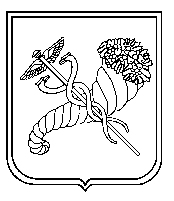 тел. (057) 725-13-62, 725-13-63  e-mail:kh.znz-120@ukr.net  Код ЄДРПОУ 24343242тел. (057) 725-13-62, 725-13-63  e-mail:kh.znz-120@ukr.net  Код ЄДРПОУ 24343242тел. (057) 725-13-62, 725-13-63  e-mail:kh.znz-120@ukr.net  Код ЄДРПОУ 24343242